(Décret n° 90-788 du 6/9/90)(modifié par décret n° 91-383 du 22/4/91 et par l’art.9 du décret n° 2005-1014 du 24/8/05)Elève :Responsables Légaux :Participants :DECISIONS ET/OU PROPOSTIONS DE L’EQUIPE EDUCATIVE (1)(1) Ces propositions seront opérationnalisées dans le cadre du projet individualisé de l'élève.(2) Si la mise en œuvre de ces moyens nécessite une saisine de la MDPH, les parents ou le responsable légal de l'élève engageront les démarches nécessaires avec l'aide du Directeur d'école ou du Chef d'établissement.Le :………………………………………………..Les parents ou responsables légaux,				Le chef d’établissement/le directeur,Signature :								Signature :COMPTE RENDU DE L’EQUIPE EDUCATIVELieu de scolarisation :……………………….………………………………………………………………………………..………………………Chef d’établissement/Directeur : Melle – Mme – M :………………………………………………………………………………..N° de téléphone : ………………………………………………………………………………………………………………………………………Nom/ Prénom :……………………………………………………………………………………………………………………………..………..Date de naissance :………………………………………………………………………………………………………………………………….Adresse : …………………………………………………………………………………………………………………………………………………Classe :…………………………………………………………………………………………………………………………………………………….Enseignant(s) :…………………………………………………………………………………………………………………………………………Nom / Prénom / AdresseTelNom / Prénom / AdresseTelDate :………………………………………………………………………………………………………………………………………………………….   Objet de la réunion :………………………………………………………………………………………………………………………………………………………………………………………………………………………………………………………………………………………………………………………………………………………………………………………………………………………………………………………………………………….Nom PrénomQualitéQualitéSignatureRESUME DE SITUATION ACTUELLERESUME DE SITUATION ACTUELLERESUME DE SITUATION ACTUELLERESUME DE SITUATION ACTUELLECONSTATSCONSTATSCONSTATSCONSTATSCAPACITE /ACQUISCAPACITE /ACQUISDIFFICULTES/ BESOINS CONSTATESDIFFICULTES/ BESOINS CONSTATESACTIONS DEJA MISES EN OEUVREACTIONS DEJA MISES EN OEUVREACTIONS DEJA MISES EN OEUVREACTIONS DEJA MISES EN OEUVREA L’ECOLEA L’ECOLEPAR DES PARTENAIRESPAR DES PARTENAIRESBESOINS NON SATISFAITSBESOINS NON SATISFAITSBESOINS NON SATISFAITSBESOINS NON SATISFAITSObjectifs retenus/ Moyens à mobiliser/ Intervenants ou instances concernés (2)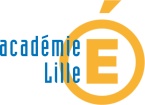 